Araştırma MakalesiMakalenin Başlığı, Times New Roman, 18 Font Boyutu, Ortala, KoyuAdı ve Soyadı1 , Adı ve Soyadı2,* 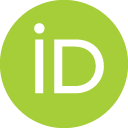 1 Bölüm, Fakülte, Üniversite, Şehir, Ülke, Posta Kodu2 ………………………………….1e-mail, 2e-mailGeliş: xx.xx.20xx		Kabul: xx.xx.20xx	Öz. Bu yönerge, EJEAS dergisi için makale hazırlamak üzere size rehberlik eder. Microsoft Word kullanıyorsanız bu belgeyi şablon olarak kullanabilirsiniz. Makale başlığının hepsi büyük harflerle değil, ilk harfleri büyük olarak büyük ve küçük harfler kullanılarak yazılmamalı. Yazar isimleri yazar adları için belirtilmiş kısma tercihen ORCID’leri belirtilerek yazılmalıdır. Özet’teki kelime sayısı 15-250 arasında olmalı ve tam olarak makalenin ana içeriğini yansıtmalıdır. Kısaltmalar, dipnotlar veya referanslar olmamalıdır. Özet bir paragraf olarak yazılmalı ve matematiksel denklemleri veya tablo materyalini içermemelidir.Anahtar kelimeler: Alfabetik sırayla 4-6 anahtar kelime veya kelime öbeğini virgülle ayırıp, Çoğul kullanmadan girin.Title of the PaperAbstract: These instructions give you guidelines for preparing papers for EJEAS. Use this document as a template if you use Microsoft Word. Paper titles should be written in uppercase and lowercase letters, not all uppercase. Full names of authors are preferred in the author field with their ORCIDs.  The abstract must be between 150–250 words and concisely reflect the main content of the article.  It should be self-contained, without abbreviations, footnotes, or references. The abstract must be written as one paragraph, and should not contain displayed mathematical equations or tabular material.Keywords: Enter 4-6 key words or phrases in alphabetical order, Separated by commas, Please do not use plural.GirişBu şablon, yazarlara makalelerinin elektronik versiyonlarını hazırlamak için gereken temel formatlama özelliklerini sağlar.Sayfanın her tarafından 2 cm sayfa boşluğu bırakılmalıdır. Ana metinde Times New Roman yazı tipinin 9 font büyüklüğü kullanılmalıdır. Yazı içeriği tek boşluklu ve çift sütun olmalıdır. Sayfa formatı A4 (21,00 cm x 29,70 cm) olmalıdır.Kelime kısaltmaları ve baş harf kısaltmaları metin içerisinde ilk geçtiği yerde verilmelidir. Makale metin içeriğinin tamamında SI (Standart Birim) kullanılmalıdır. EşitliklerDenklem numaraları ardışık olarak (1) no’lu eşitlikte belirtildiği şekilde sağda ve parantez içine yazılarak verilmelidir.Cümlenin başında “Denk. (1)” yada “denklem (1),” şeklinde değil “(1),” olarak belirtilmelidir.: “Denklem (1) …....”Tablolar ve ŞekillerTablolar metin içinde ardışık olarak belirtilmelidir. Her tablo tanımlayıcı bir başlığa sahip olmalı ve eğer nümerik ölçümler verilirse, birimler her bir sütunda sütun başlığı altında belirtilmelidir. Tablolar basit kenarlıklı ve içindeki metin sol tarafa dayalı olarak yazılmalıdır. Herbir şekil metin sınırları içine entegre edilmelidir. Şekil genişliği 6-8 cm ve 300 dpi çözünürlükte olabilir.Tablo ve şekillerin içinde belirtilen işaretler açık ve bilgilendirici olmalı, şekillerin altında ve tabloların üstünde belirtilmelidir.TablolarTablolar, Tablo 1'de gösterildiği gibi biçimlendirilmelidir. Satır çizgileri, sütun başlıklarını tablonun içeriğinden ayırmak için kullanılabilir. Yarım sayfadan daha büyük olan tablolar, bir eke yerleştirilmeli ve ek, metnin ana gövdesi içinde belirtilmelidir; “Sonuç tablosu için Ek 1'e bakınız”.Tablonun dört veya beş sütunu varsa, sayfanın tüm genişliğini kapsamalıdır. Yada ana metni kesmek yerine sayfanın üstüne veya altına kaydırılabilir.2.1.1. Tablo BaşlıklarıTablolar metin içinde numaralandırılmalıdır. Tablo başlıkları, tablonun üzerinde ve 10 punto ile yazılmalıdır.ŞekillerGrafikler ve şekiller tam renkli olabilir, ancak bilinmesi gereken baskının siyah beyaz olduğu ve çevrimiçi yayınlanan makalelerin renkli görüneceğidir. Bundan dolayı her iki yayıniçin grafiklerin ve şekillerin uygun olduklarından emin olun. Örneğin, çizgiler grafiklerde renkli olmalı ve ayrıca siyah beyaz baskıda grafiğin okunurluğunu arttırmak için noktalı, kesikli çizgiler veya şekiller kullanmalıdır (bkz. Şekil 1). Her şekil veya çizgi sırayla açıklanmalıdır. Şekiller iki sütuna yayılabilir, ancak genişlik 17.5 cm'yi aşamaz (bkz. Şekil 2).Yazar KatkısıVeri iyileştirme -Yazar Adı Soyadı(AS); Biçimsel analiz - AS; Araştırma - AS; Deneysel performans - AS; Veri toplama - AS; Veri işleme - AS; Literatür taraması - AS; Yazan - AS; İnceleme ve düzenleme - AS...Çıkar Çatışması BeyanıYazarlar, bu makalenin araştırılması, yazarlığı ve/veya yayınlanması ile ilgili olarak herhangi bir çıkar çatışması beyan etmemiştir.TeşekkürÇalışmanın gerçekleştirilmesi için destek alınan organizasyonun ismi belirtilmelidir. KaynaklarKaynaklar makalenin sonunda makale içindeki veriliş sırasına uygun olarak numaralanmış bir şekilde sıralanmalıdır ve kaynağın numarası köşeli paranteze alınmış olmalıdır. İhtiyaç olduğunda, birlikte verilecek kaynakları, her bir kaynağı ayrı ayrı ve ard arda köşeli parantez ile vermek yerine, birleştirerek aynı köşeli parantez içinde veriniz: örneğin [1], [5], yerine bu kaynakları [1,5] olarak veriniz. Kullanılmayan kaynakları yazmayınız ve lütfen gereksiz kaynak vermeyi önleyiniz. Kaynaklar takip eden formatlara uygun şekilde verilmelidir:Makaleler:[1] Li, C., Sun, T., Kelly, K. F., & Zhang, Y. (2012). A compressive sensing and unmixing scheme for hyperspectral data processing. IEEE Transactions on Image Processing, 21(3), 1200-1210.[2] Singh, B. N., & Tiwari, A. K. (2006). Optimal selection of wavelet basis function applied to ECG signal denoising. Digital signal processing, 16(3), 275-287.Kitaplar:[3] Mallat, S. (1999). A wavelet tour of signal processing. Academic press.Tezler:[4] Karataş, A., Molecular biology and genetics of dipeptide biosynthesis: the system is an essential component of quorum sensing global regulation, (2000), PhD, Middle East Technical University, Ankara.Konferans Bildirileri:[5] Mert, A., & Akan, A. (2014). EEG denoising based on empirical mode decomposition and mutual information. In XIII Mediterranean Conference on Medical and Biological Engineering and Computing 2013 (pp. 631-634). Springer, Cham.Kitap Bölümleri:[6] Castillo, E., Marty, A., Condoret, J. S., Combes, D., Enzymatic catalysis in nonconventional media using high polar molecules as substrates, In: Annals of the New York Academy of Science, J. S. Dordick, A. J. Russell (eds), The New York Academy of Science, New York, pp. 206-211, 1996.(1)Tablo 1 Örnek TabloTablo 1 Örnek TabloTablo 1 Örnek TabloSütun başlığıSütun başlığı 2Sütun başlığı 3Satır 1aSatır 1bSatır 1cSatır 2aSatır 2bSatır 2cSatır 3aSatır 3bSatır 3cSatır 4aSatır 4bSatır 4cSatır 5aSatır 5bSatır 5cSatır 6a Satır 6bSatır 6c(a)(b)Şekil. 1.  Mavi (noktalı), yeşil (kesintisiz) ve  kırmızı (kesintili) çizgilerle örnek grafik.(a) Grafik gösterim 1, (b) Grafik gösterim 2Şekil. 2.  Iki kolona sığdırılmış örnek grafik